ПОСТАНОВЛЕНИЕот   04 марта 2024г.     №  12О порядке создания координационных или совещательных органов в области развития малого и среднего предпринимательства на территории Веселовского  СМО РК» В соответствии со статьей 13 Федерального закона от 24.07.2007 N 209-ФЗ "О развитии малого и среднего предпринимательства в Российской Федерации",                            от 06.10.2003 № 131-ФЗ «Об общих принципах организации местного самоуправления в Российской Федерации», Уставом Веселовского  СМО РК                              П о с т а н о в л я ю:1. Утвердить Порядок создания координационных или совещательных органов в области развития малого и среднего предпринимательства на территории  Веселовского  СМО РК согласно приложению.2. Настоящее постановление подлежит  размещению   на официальном сайте администрации Веселовского  СМО РК в сети "Интернет".3. Контроль за выполнением постановления оставляю за собой..Глава  Веселовского сельскогомуниципального образованияРеспублики Калмыкия (ахлачи) :     _______________    И.А.Кушнарева.Приложениек постановлениюадминистрации Веселовского  СМО РКот 04.03.2024 года № 12 Порядок создания координационных или совещательныхорганов в области развития малого и среднего предпринимательства на территории Веселовского  СМО РК1. Настоящий Порядок создания координационных или совещательных органов     в области развития малого и среднего предпринимательства на территории Веселовского  СМО РК (далее - Порядок) определяет цели, условия и процедуру создания на территории района координационных или совещательных органов в области развития малого и среднего предпринимательства.2. Координационные или совещательные органы в области развития малого  и среднего предпринимательства (далее - координационные или совещательные органы) создаются в целях:2.1. Привлечения субъектов малого и среднего предпринимательства к выработке  и реализации политики в области развития малого и среднего предпринимательства   на территории Веселовского  СМО РК.2.2. Выдвижения и поддержки инициатив, направленных на реализацию политики       в области развития малого и среднего предпринимательства на территории  Веселовского  СМО РК.2.3. Проведения общественной экспертизы проектов нормативных правовых актов Администрации Веселовского  СМО РК, регулирующих развитие малого и среднего предпринимательства.2.4. Выработки рекомендаций органам местного самоуправления Веселовского  СМО РК при определении приоритетов в области развития малого   и среднего предпринимательства.2.5. Привлечения граждан, общественных объединений и представителей средств массовой информации к обсуждению вопросов, касающихся реализации права граждан на предпринимательскую деятельность, и выработке по данным вопросам рекомендаций.3. Координационные или совещательные органы могут быть образованы    по инициативе:3.1. Администрации  Веселовского  СМО РК.3.2. Группы субъектов малого и среднего предпринимательства, зарегистрированных и осуществляющих деятельность на территории Веселовского  СМО РК, в количестве не менее 10 человек (один представитель от субъекта малого и среднего предпринимательства).3.3. Некоммерческой организации, выражающей интересы субъектов малого                        и среднего предпринимательства (далее - некоммерческие организации).4. Инициаторы создания координационного или совещательного органа, указанные в подпунктах 3.2, 3.3 (далее - инициаторы), обращаются с соответствующим письменным обращением к главе Веселовского  СМО РК. При этом  в обращении должны быть указаны предлагаемые инициаторами кандидатуры в состав координационного или совещательного органа.5. Обращение о создании координационного или совещательного органа рассматривается главой СМО. Срок рассмотрения обращения не должен составлять более 30 календарных дней с момента его поступления. Ответ по результатам рассмотрения обращения направляется инициаторам не позднее дня, следующего    за днем принятия решения, в письменной форме.6. Образование координационного или совещательного органа, определение его полномочий, количественный и персональный состав утверждается постановлением администрации поселения.7. Постановление о создании координационного или совещательного органа подлежит  и размещению    на официальном сайте Администрации  Веселовского  СМО РК.АДМИНИСТРАЦИЯ ВЕСЕЛОВСКОГО  СЕЛЬСКОГОМУНИЦИПАЛЬНОГООБРАЗОВАНИЯ
РЕСПУБЛИКИ КАЛМЫКИЯ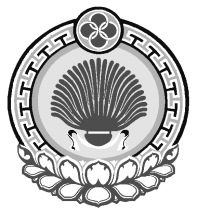 ХАЛЬМГ ТАНhЧИН  ВЕСЕЛОВСКСЕЛЭНЭ  МУНИЦИПАЛЬН
БYРДЭЦИИНАДМИНИСТРАЦ359024, Республика Калмыкия, с. Веселое, ул. Центральная, 18359024, Республика Калмыкия, с. Веселое, ул. Центральная, 18359024, Республика Калмыкия, с. Веселое, ул. Центральная, 18Тел/факс (84745 )93-4-24 ( 84745 ) 93-4-24 veselovskoe.smo@yandex.ruТел/факс (84745 )93-4-24 ( 84745 ) 93-4-24 veselovskoe.smo@yandex.ruТел/факс (84745 )93-4-24 ( 84745 ) 93-4-24 veselovskoe.smo@yandex.ru